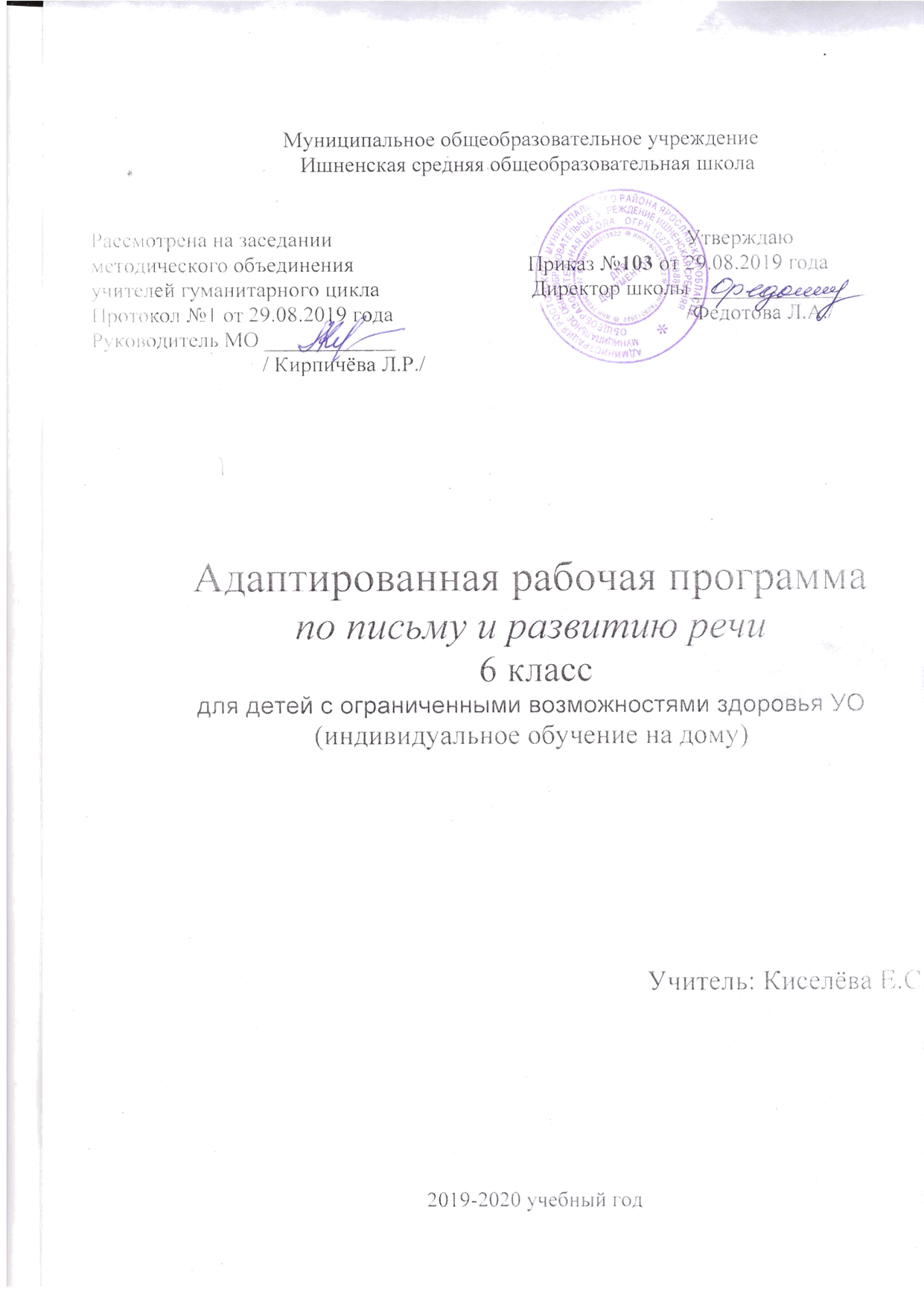 Пояснительная запискаГрамматика, правописание и развитие речиРабочая программа курса «Письмо и развитие речи» в 6 классе СКОУ VIII вида составлена в соответствии с программой В.В. Воронковой (Программы специальных (коррекционных) образовательных учреждений VIII вида. 5-9 классы. В 2-х сборниках. Сборник 1. М., «Владос», 2011) и учебником по русскому языку для 6 класса СКОУ VIII вида авторов Н.Г. Галунчиковой, Э.В. Якубовской (М., «Просвещение», 2013). Программа рассчитана на 68 ч в годВ неделю – 2 чВ том числе: развитие речи – 20 чВ школе для детей с нарушениями интеллектуального развития в старших классах (5-9) классах осуществляются задачи, решаемые в младших классах, но на более сложном речевом и понятийном материале.Учащиеся должны:овладеть навыками правильного, беглого и выразительного чтения доступных их пониманию произведений или отрывков из произведений русских и зарубежных классиков и современных писателей;получить достаточно прочные навыки грамотного письма на основе изучения элементарного курса грамматики;научиться правильно и последовательно излагать свои мысли в устной и письменной форме;быть социально адаптированными в плане общего развития и сформированности нравственных качеств.Специальная задача коррекции речи и мышления   школьников с нарушениями интеллектуального развития является составной частью учебного процесса и решается при формировании у них знаний, умений и навыков, воспитания личности.Грамматика и правописаниеВ процессе изучения грамматики и правописания у школьников развивается устная и письменная речь, формируются практически значимые орфографические и пунктуационные навыки, воспитывается интерес к родному языку. Элементарный курс грамматики направлен на коррекцию высших психических функций учащихся с целью более успешного осуществления их умственного и речевого развития.Звуки и буквыВ 5-9 классах продолжается работа по звукобуквенному анализу. Учащиеся овладевают правописанием значимых частей слова и различных частей речи. Большое внимание при этом уделяется фонетическому разбору.Слово. Основными темами являются состав слова и части речи. Изучение состава слова, словообразующей роли значимых частей слова направлено на обогащение и активацию словаря учащихся. Части речи изучаются в том объёме, который необходим учащимся для выработки практических навыков устной и письменной речи – обогащения и активации словаря, формирования навыков грамотного письма.Предложение. Изучение предложений имеет особое значение для подготовки школьника с нарушениями интеллектуального развития к самостоятельной жизни, общению. Связная речь. Большое внимание уделяется формированию навыков связной письменной речи, так как возможности школьников с нарушениями интеллектуального развития излагать свои мысли в письменной форме весьма ограничены. Учащиеся 5-9 классов овладевают такими видами работ, как изложение и сочинение. В этих же классах школьникам прививаются навыки делового письма. Обучение осуществляется по двум направлениям: учащиеся получают образцы и упражняются в оформлении деловых бумаг (бланков, квитанций и др.); в то же время предусматривается формирование навыков четкого, правильного, логичного и достаточно краткого изложения своих мыслей в письменной форме (при составлении автобиографии, заявления, расписки и др.).Графические навыки. В 5-9 классах должно иметь место внимание к чёткому и аккуратному письму. Тематическое планирование (68 ч)Контрольные диктанты, изложения и сочиненияСодержание курсаПовторениеГлавные и второстепенные члены предложения. Предложения нераспространённые и распространённые. Однородные члены предложения. Перечисление без союзов и с одиночным союзом и. Знаки препинания при однородных членах.Звуки и буквыЗвуки и буквы. Алфавит. Звуки гласные и согласные. Правописание безударных гласных, звонких и глухих согласных. Слова с разделительным ь. Двойные и непроизносимые согласные.СловоСостав слова. Однокоренные слова. Корень, приставка, суффикс и окончание. Образование слов с помощью приставок и суффиксов. Правописание проверяемых безударных гласных, звонких и глухих согласных в корне слов. Непроверяемые гласные и согласные в корне слов. Правописание приставок. Приставка и предлог. Разделительный ъ. Имя существительное. Значение имени существительного и его основные грамматические признаки: род, число, падеж. Правописание падежных окончаний имён существительных единственного числа. Склонение имён существительных во множественном числе. Правописание падежных окончаний. Правописание родительного падежа существительных женского и среднего рода с основой на шипящий. Знакомство с именами существительными, употребляемыми только в единственном или только во множественном числе.Имя прилагательное. Понятие об имени прилагательном. Значение имени прилагательного в речи. Умение различать род, число, падеж прилагательного по роду, числу и падежу существительного и согласовать прилагательное с существительным в роде, числе и падеже. Правописание падежных окончаний имён прилагательных в единственном и множественном числе.ПредложениеПростое предложение. Простые предложения с однородными членами. Главные и второстепенные члены предложения в качестве однородных. Перечисление без союзов, с одиночным союзом и, с союзами а, но. Знаки препинания при однородных членах. Сложное предложение. Сложные предложения с союзами и, а, но. Знаки препинания перед союзами. Практическое употребление обращения. Знаки препинания при обращении.Связная речь (упражнения в связной письменной речи даются в процессе изучения всего программного материала по русскому языку)Работа с деформированным текстом. Распространение текста путём включения в него имён прилагательных. Изложение рассказа по коллективно составленному плану (тематика: общественные дела, достойный поступок товарища и т.д.). Составление рассказа по картине по коллективно составленному плану. Составление рассказа по картине и данному началу с включением в рассказ имён прилагательных. Составление рассказа по опорным словам и данному плану. Составление рассказа с помощью учителя по предложенным темам («Прогулка в лес», «Летом на реке», «Лес осенью», «Катание на лыжах» и др.). Сочинение по коллективно составленному плану на материале экскурсий, личных наблюдений, практической деятельности. Деловое письмо: письмо товарищу, заметка в стенгазету (о проведенных мероприятиях в классе, хороших и плохих поступках детей и др.), объявление (о предстоящих внеклассных и общешкольных мероприятиях).Повторение пройденного за год.Основные требования к знаниям и умениям учащихсяУчащие должны знать:способы проверки написания гласных и согласных в корне слов.Учащиеся должны уметь:правильно обозначать звуки буквами на письме;подбирать группы родственных слов (несложные случаи);проверять написание в корне безударных гласных звонких и глухих согласных путём подбора родственных слов;разбирать слово по составу;выделять имя существительное и имя прилагательное как части речи;строить простое распространённое предложение с однородными членами;связно высказываться устно и письменно (по плану);пользоваться школьным орфографическим словарём.СловарьАгроном, антенна, апельсин, балкон, богатство, выкройка, вытачка, гербарий, депутат, директор, добыча, договор, женщина, инженер, интересный, календарь, кефир, командир, конфета, космонавт, мандарин, материя, медаль, мужчина, оборона, океан, перрон, печенье, пожалуйста, председатель, прекрасный, рапорт, сейчас, семена, сервиз, середина, сметана, смородина, солдат, соседи, телеграмма, теперь, трибуна, фанера, фашист, фонтан, хозяин, шоколад, шоссе, экватор (50 слов)Учебно-методический комплект и дополнительная литератураСборник диктантов и изложений. 5-9 классы: коррекционное обучение / Шабалкова Т.П. – Волгоград: УчительРабочая тетрадь 1 по русскому языку. Состав слова / Галунчикова Н.Г., Якубовская Э.В. – М.: «Просвещение»Рабочая тетрадь 2 по русскому языку. Имя существительное / Галунчикова Н.Г., Якубовская Э.В. – М.: «Просвещение»Рабочая тетрадь 3 по русскому языку. Имя прилагательное / Галунчикова Н.Г., Якубовская Э.В. – М.: «Просвещение»Рабочая тетрадь 4 по русскому языку. Глагол / Галунчикова Н.Г., Якубовская Э.В. – М.: «Просвещение»Календарно-тематическое планирование№ п/пТематикаКол-во часовКол-во диктантовКол-во изложенийКол-во сочиненийПовторение711-Звуки и буквы811-Слово. Состав слова121-1Имя существительное1012-Имя прилагательное71--Предложение1712-Повторение пройденного за год7-1-Итого68671№Контрольные диктантыИзложенияСочинениеПредложениеБерёзкаБыл такой случайЗвуки и буквыОбщественные делаСостав словаНа лесной полянкеИмя существительноеПопался!Имя прилагательноеДостойный поступок товарищаПредложениеЗнакомство с поваром СмурымБоевой друг№Общая тема, ее ведущие образовательные и коррекционные целиТемы уроковЧасыНовые понятия, словарьУчебный материалДатаПовторение.*Повторить узловые темы 6 класса. Восстановить ОУУН.Коррекционные цели:*восстановление в памяти основных понятий курса русского языка, в т.ч. РР;*коррекция вербальной памяти;*коррекция и развитие основных мыслительных умений, в т.ч. установление логических связей, РР.Главные и второстепенные члены предложения. 1с.33.09Повторение.*Повторить узловые темы 6 класса. Восстановить ОУУН.Коррекционные цели:*восстановление в памяти основных понятий курса русского языка, в т.ч. РР;*коррекция вербальной памяти;*коррекция и развитие основных мыслительных умений, в т.ч. установление логических связей, РР.Предложения нераспространённые и распространённые.1хозяинс.69.09Повторение.*Повторить узловые темы 6 класса. Восстановить ОУУН.Коррекционные цели:*восстановление в памяти основных понятий курса русского языка, в т.ч. РР;*коррекция вербальной памяти;*коррекция и развитие основных мыслительных умений, в т.ч. установление логических связей, РР.РР1 Изложение № 1 «Берёзка»1с.75[1]10.09Повторение.*Повторить узловые темы 6 класса. Восстановить ОУУН.Коррекционные цели:*восстановление в памяти основных понятий курса русского языка, в т.ч. РР;*коррекция вербальной памяти;*коррекция и развитие основных мыслительных умений, в т.ч. установление логических связей, РР.Однородные члены предложения. 1фанерас.1016.09Повторение.*Повторить узловые темы 6 класса. Восстановить ОУУН.Коррекционные цели:*восстановление в памяти основных понятий курса русского языка, в т.ч. РР;*коррекция вербальной памяти;*коррекция и развитие основных мыслительных умений, в т.ч. установление логических связей, РР.Перечисление без союзов и с одиночным союзом и.1с.1117.09Повторение.*Повторить узловые темы 6 класса. Восстановить ОУУН.Коррекционные цели:*восстановление в памяти основных понятий курса русского языка, в т.ч. РР;*коррекция вербальной памяти;*коррекция и развитие основных мыслительных умений, в т.ч. установление логических связей, РР.Знаки препинания при однородных членах.1с.1223.09Повторение.*Повторить узловые темы 6 класса. Восстановить ОУУН.Коррекционные цели:*восстановление в памяти основных понятий курса русского языка, в т.ч. РР;*коррекция вербальной памяти;*коррекция и развитие основных мыслительных умений, в т.ч. установление логических связей, РР.Контрольный диктант № 1 «Предложение»1с.17[1]«Летом»24.09Звуки и буквы.*Сформировать и закрепить ЗУН о звуках и буквах.Коррекционные цели:*Развитие и коррекция мыслительной деятельности детей на основе анализа, синтеза, классификации, установления причинно – следственных связей.*Развитие речи на основе установления логических связей в тексте.Звуки и буквы. Алфавит.1с.1430.09Звуки и буквы.*Сформировать и закрепить ЗУН о звуках и буквах.Коррекционные цели:*Развитие и коррекция мыслительной деятельности детей на основе анализа, синтеза, классификации, установления причинно – следственных связей.*Развитие речи на основе установления логических связей в тексте.Звуки гласные и согласные.1с.151.10Звуки и буквы.*Сформировать и закрепить ЗУН о звуках и буквах.Коррекционные цели:*Развитие и коррекция мыслительной деятельности детей на основе анализа, синтеза, классификации, установления причинно – следственных связей.*Развитие речи на основе установления логических связей в тексте.РР2 Изложение № 2 рассказа по коллективно составленному плану «Общественные дела»1с.77[1]7.10Звуки и буквы.*Сформировать и закрепить ЗУН о звуках и буквах.Коррекционные цели:*Развитие и коррекция мыслительной деятельности детей на основе анализа, синтеза, классификации, установления причинно – следственных связей.*Развитие речи на основе установления логических связей в тексте.Правописание безударных гласных, звонких и глухих согласных.1с.168.10Звуки и буквы.*Сформировать и закрепить ЗУН о звуках и буквах.Коррекционные цели:*Развитие и коррекция мыслительной деятельности детей на основе анализа, синтеза, классификации, установления причинно – следственных связей.*Развитие речи на основе установления логических связей в тексте.Слова с разделительным ь.1с.1614.10Звуки и буквы.*Сформировать и закрепить ЗУН о звуках и буквах.Коррекционные цели:*Развитие и коррекция мыслительной деятельности детей на основе анализа, синтеза, классификации, установления причинно – следственных связей.*Развитие речи на основе установления логических связей в тексте.РР3 Составление рассказа по картине по коллективно составленному плану.1с.15.10Звуки и буквы.*Сформировать и закрепить ЗУН о звуках и буквах.Коррекционные цели:*Развитие и коррекция мыслительной деятельности детей на основе анализа, синтеза, классификации, установления причинно – следственных связей.*Развитие речи на основе установления логических связей в тексте.Двойные и непроизносимые согласные.1телеграмма антенна коммунист перронс.1721.10Звуки и буквы.*Сформировать и закрепить ЗУН о звуках и буквах.Коррекционные цели:*Развитие и коррекция мыслительной деятельности детей на основе анализа, синтеза, классификации, установления причинно – следственных связей.*Развитие речи на основе установления логических связей в тексте.Контрольный диктант № 2 «Звуки и буквы»1телеграмма антенна коммунист перронс.19[1] с.24 Рассвет в лесу22.10Слово. Состав слова. *Закрепление ЗУН морфемного разбора слов, правописания безударных гласных и согласных в слове.Коррекционные цели:* Коррекция и развитие разных видов памяти, логического мышления на основе установления причинно – следственных связей, анализа, сравнений и сопоставления.*Развитие и коррекция устной и письменной речи, навыков пользования орфографическим словарем, работы с деформированным текстом.Однокоренные слова.1с.255.11Слово. Состав слова. *Закрепление ЗУН морфемного разбора слов, правописания безударных гласных и согласных в слове.Коррекционные цели:* Коррекция и развитие разных видов памяти, логического мышления на основе установления причинно – следственных связей, анализа, сравнений и сопоставления.*Развитие и коррекция устной и письменной речи, навыков пользования орфографическим словарем, работы с деформированным текстом.Корень, приставка, суффикс и окончание.1с.2911.11Слово. Состав слова. *Закрепление ЗУН морфемного разбора слов, правописания безударных гласных и согласных в слове.Коррекционные цели:* Коррекция и развитие разных видов памяти, логического мышления на основе установления причинно – следственных связей, анализа, сравнений и сопоставления.*Развитие и коррекция устной и письменной речи, навыков пользования орфографическим словарем, работы с деформированным текстом.РР4 Образование слов с помощью приставок и суффиксов.1мужчина женщина семенас.33, 3812.11Слово. Состав слова. *Закрепление ЗУН морфемного разбора слов, правописания безударных гласных и согласных в слове.Коррекционные цели:* Коррекция и развитие разных видов памяти, логического мышления на основе установления причинно – следственных связей, анализа, сравнений и сопоставления.*Развитие и коррекция устной и письменной речи, навыков пользования орфографическим словарем, работы с деформированным текстом.Правописание проверяемых безударных гласных, звонких и глухих согласных в корне слов.1сейчас теперьс.40, 4318.11Слово. Состав слова. *Закрепление ЗУН морфемного разбора слов, правописания безударных гласных и согласных в слове.Коррекционные цели:* Коррекция и развитие разных видов памяти, логического мышления на основе установления причинно – следственных связей, анализа, сравнений и сопоставления.*Развитие и коррекция устной и письменной речи, навыков пользования орфографическим словарем, работы с деформированным текстом.Непроверяемые гласные и согласные в корне слов.1с.4619.11Слово. Состав слова. *Закрепление ЗУН морфемного разбора слов, правописания безударных гласных и согласных в слове.Коррекционные цели:* Коррекция и развитие разных видов памяти, логического мышления на основе установления причинно – следственных связей, анализа, сравнений и сопоставления.*Развитие и коррекция устной и письменной речи, навыков пользования орфографическим словарем, работы с деформированным текстом.РР5 Составление рассказа по опорным словам и данному плану.1с.5125.11Слово. Состав слова. *Закрепление ЗУН морфемного разбора слов, правописания безударных гласных и согласных в слове.Коррекционные цели:* Коррекция и развитие разных видов памяти, логического мышления на основе установления причинно – следственных связей, анализа, сравнений и сопоставления.*Развитие и коррекция устной и письменной речи, навыков пользования орфографическим словарем, работы с деформированным текстом.Правописание приставок.1договор выкройкас.52, 5926.11Слово. Состав слова. *Закрепление ЗУН морфемного разбора слов, правописания безударных гласных и согласных в слове.Коррекционные цели:* Коррекция и развитие разных видов памяти, логического мышления на основе установления причинно – следственных связей, анализа, сравнений и сопоставления.*Развитие и коррекция устной и письменной речи, навыков пользования орфографическим словарем, работы с деформированным текстом.Приставка и предлог.1с.532.12Слово. Состав слова. *Закрепление ЗУН морфемного разбора слов, правописания безударных гласных и согласных в слове.Коррекционные цели:* Коррекция и развитие разных видов памяти, логического мышления на основе установления причинно – следственных связей, анализа, сравнений и сопоставления.*Развитие и коррекция устной и письменной речи, навыков пользования орфографическим словарем, работы с деформированным текстом.РР6 Составление рассказа с помощью учителя по предложенным темам («Прогулка в лес»)1серединас.553.12Слово. Состав слова. *Закрепление ЗУН морфемного разбора слов, правописания безударных гласных и согласных в слове.Коррекционные цели:* Коррекция и развитие разных видов памяти, логического мышления на основе установления причинно – следственных связей, анализа, сравнений и сопоставления.*Развитие и коррекция устной и письменной речи, навыков пользования орфографическим словарем, работы с деформированным текстом.Разделительный ъ.1с.579.12Слово. Состав слова. *Закрепление ЗУН морфемного разбора слов, правописания безударных гласных и согласных в слове.Коррекционные цели:* Коррекция и развитие разных видов памяти, логического мышления на основе установления причинно – следственных связей, анализа, сравнений и сопоставления.*Развитие и коррекция устной и письменной речи, навыков пользования орфографическим словарем, работы с деформированным текстом.Контрольный диктант № 3 «Состав слова»1с.20[1] Козлёнок Мишка10.12Слово. Состав слова. *Закрепление ЗУН морфемного разбора слов, правописания безударных гласных и согласных в слове.Коррекционные цели:* Коррекция и развитие разных видов памяти, логического мышления на основе установления причинно – следственных связей, анализа, сравнений и сопоставления.*Развитие и коррекция устной и письменной речи, навыков пользования орфографическим словарем, работы с деформированным текстом.РР7 Сочинение № 1 по коллективно составленному плану на материале экскурсий, личных наблюдений, практической деятельности «Был такой случай»1с.7116.12Имя существительное. *Дать понятие имя существительное как части речи. Сформировать умения находить существительные в предложении, в устной и письменной речи; научить пользоваться существительным в устной и письменной речи.Коррекционные цели:* Развитие и коррекция устной и письменной речи на основе работы над словом, его значением; связями слов в предложении и предложений в тексте.* Развитие и коррекция логического мышления, зрительной и вербальной памятиЗначение имени существительного и его основные грамматические признаки: род, число, падеж.1богатство добычас.73,77,80,8117.12Имя существительное. *Дать понятие имя существительное как части речи. Сформировать умения находить существительные в предложении, в устной и письменной речи; научить пользоваться существительным в устной и письменной речи.Коррекционные цели:* Развитие и коррекция устной и письменной речи на основе работы над словом, его значением; связями слов в предложении и предложений в тексте.* Развитие и коррекция логического мышления, зрительной и вербальной памятиПравописание падежных окончаний имён существительных единственного числа.1смородина медаль солдатс.8323.12Имя существительное. *Дать понятие имя существительное как части речи. Сформировать умения находить существительные в предложении, в устной и письменной речи; научить пользоваться существительным в устной и письменной речи.Коррекционные цели:* Развитие и коррекция устной и письменной речи на основе работы над словом, его значением; связями слов в предложении и предложений в тексте.* Развитие и коррекция логического мышления, зрительной и вербальной памятиРР8 Деловое письмо: письмо товарищу1с.9524.12Имя существительное. *Дать понятие имя существительное как части речи. Сформировать умения находить существительные в предложении, в устной и письменной речи; научить пользоваться существительным в устной и письменной речи.Коррекционные цели:* Развитие и коррекция устной и письменной речи на основе работы над словом, его значением; связями слов в предложении и предложений в тексте.* Развитие и коррекция логического мышления, зрительной и вербальной памятиСклонение имён существительных во множественном числе.1директор инженерс.9713.01Имя существительное. *Дать понятие имя существительное как части речи. Сформировать умения находить существительные в предложении, в устной и письменной речи; научить пользоваться существительным в устной и письменной речи.Коррекционные цели:* Развитие и коррекция устной и письменной речи на основе работы над словом, его значением; связями слов в предложении и предложений в тексте.* Развитие и коррекция логического мышления, зрительной и вербальной памятиПравописание падежных окончаний.1с.10014.01Имя существительное. *Дать понятие имя существительное как части речи. Сформировать умения находить существительные в предложении, в устной и письменной речи; научить пользоваться существительным в устной и письменной речи.Коррекционные цели:* Развитие и коррекция устной и письменной речи на основе работы над словом, его значением; связями слов в предложении и предложений в тексте.* Развитие и коррекция логического мышления, зрительной и вербальной памятиРР9 Изложение № 3 «На лесной полянке»1с.76[1]20.01Имя существительное. *Дать понятие имя существительное как части речи. Сформировать умения находить существительные в предложении, в устной и письменной речи; научить пользоваться существительным в устной и письменной речи.Коррекционные цели:* Развитие и коррекция устной и письменной речи на основе работы над словом, его значением; связями слов в предложении и предложений в тексте.* Развитие и коррекция логического мышления, зрительной и вербальной памятиПравописание родительного падежа существительных женского и среднего рода с основой на шипящий.1с.10721.01Имя существительное. *Дать понятие имя существительное как части речи. Сформировать умения находить существительные в предложении, в устной и письменной речи; научить пользоваться существительным в устной и письменной речи.Коррекционные цели:* Развитие и коррекция устной и письменной речи на основе работы над словом, его значением; связями слов в предложении и предложений в тексте.* Развитие и коррекция логического мышления, зрительной и вербальной памятиЗнакомство с именами существительными, употребляемыми только в единственном или только во множественном числе.1депутат председательс.111, 11827.01Имя существительное. *Дать понятие имя существительное как части речи. Сформировать умения находить существительные в предложении, в устной и письменной речи; научить пользоваться существительным в устной и письменной речи.Коррекционные цели:* Развитие и коррекция устной и письменной речи на основе работы над словом, его значением; связями слов в предложении и предложений в тексте.* Развитие и коррекция логического мышления, зрительной и вербальной памятиРР10 Изложение № 4 «Попался!»1с.76[1]28.01Имя существительное. *Дать понятие имя существительное как части речи. Сформировать умения находить существительные в предложении, в устной и письменной речи; научить пользоваться существительным в устной и письменной речи.Коррекционные цели:* Развитие и коррекция устной и письменной речи на основе работы над словом, его значением; связями слов в предложении и предложений в тексте.* Развитие и коррекция логического мышления, зрительной и вербальной памятиКонтрольный диктант № 4 «Имя существительное»1с.22[1] Белка3.02Имя прилагательное. *Дать понятие имя прилагательное как части речи. Сформировать умения находить прилагательные в предложении, в устной и письменной речи; научить пользоваться прилагательным в устной и письменной речи.Коррекционные цели:* Развитие и коррекция устной и письменной речи на основе работы над словом, его значением; связями слов в предложении и предложений в тексте.* Развитие и коррекция логического мышления, зрительной и вербальной памятиПонятие об имени прилагательном.1командирс.1204.02Имя прилагательное. *Дать понятие имя прилагательное как части речи. Сформировать умения находить прилагательные в предложении, в устной и письменной речи; научить пользоваться прилагательным в устной и письменной речи.Коррекционные цели:* Развитие и коррекция устной и письменной речи на основе работы над словом, его значением; связями слов в предложении и предложений в тексте.* Развитие и коррекция логического мышления, зрительной и вербальной памятиЗначение имени прилагательного в речи.1рапортс.12110.02Имя прилагательное. *Дать понятие имя прилагательное как части речи. Сформировать умения находить прилагательные в предложении, в устной и письменной речи; научить пользоваться прилагательным в устной и письменной речи.Коррекционные цели:* Развитие и коррекция устной и письменной речи на основе работы над словом, его значением; связями слов в предложении и предложений в тексте.* Развитие и коррекция логического мышления, зрительной и вербальной памятиРР11 Распространение текста путём включения в него имён прилагательных. 1с.12411.02Имя прилагательное. *Дать понятие имя прилагательное как части речи. Сформировать умения находить прилагательные в предложении, в устной и письменной речи; научить пользоваться прилагательным в устной и письменной речи.Коррекционные цели:* Развитие и коррекция устной и письменной речи на основе работы над словом, его значением; связями слов в предложении и предложений в тексте.* Развитие и коррекция логического мышления, зрительной и вербальной памятиУмение различать род, число, падеж прилагательного по роду, числу и падежу существительного и согласовать прилагательное с существительным в роде, числе и падеже.1океан шоссе соседмавзолей трибуна прекрасный календарь интересный апельсин мандарин агроном оборона гербарий конфета сервиз космонавт с.125,13517.02Имя прилагательное. *Дать понятие имя прилагательное как части речи. Сформировать умения находить прилагательные в предложении, в устной и письменной речи; научить пользоваться прилагательным в устной и письменной речи.Коррекционные цели:* Развитие и коррекция устной и письменной речи на основе работы над словом, его значением; связями слов в предложении и предложений в тексте.* Развитие и коррекция логического мышления, зрительной и вербальной памятиПравописание падежных окончаний имён прилагательных в единственном и множественном числе.1океан шоссе соседмавзолей трибуна прекрасный календарь интересный апельсин мандарин агроном оборона гербарий конфета сервиз космонавт с.146,20618.02Имя прилагательное. *Дать понятие имя прилагательное как части речи. Сформировать умения находить прилагательные в предложении, в устной и письменной речи; научить пользоваться прилагательным в устной и письменной речи.Коррекционные цели:* Развитие и коррекция устной и письменной речи на основе работы над словом, его значением; связями слов в предложении и предложений в тексте.* Развитие и коррекция логического мышления, зрительной и вербальной памятиРР12 Составление рассказа по картине и данному началу с включением в рассказ имён прилагательных.1океан шоссе соседмавзолей трибуна прекрасный календарь интересный апельсин мандарин агроном оборона гербарий конфета сервиз космонавт с.208,22425.02Имя прилагательное. *Дать понятие имя прилагательное как части речи. Сформировать умения находить прилагательные в предложении, в устной и письменной речи; научить пользоваться прилагательным в устной и письменной речи.Коррекционные цели:* Развитие и коррекция устной и письменной речи на основе работы над словом, его значением; связями слов в предложении и предложений в тексте.* Развитие и коррекция логического мышления, зрительной и вербальной памятиКонтрольный диктант № 5 «Имя прилагательное»1океан шоссе соседмавзолей трибуна прекрасный календарь интересный апельсин мандарин агроном оборона гербарий конфета сервиз космонавт с.24[1]Друзья леса27.02Предложение.* Сформировать ЗУН о главных и второстепенных членах предложения, об однородных членах предложения, пользование ими в устной и письменной речи.Коррекционные цели:*Развитие и коррекция мыслительной деятельности детей на основе анализа, синтеза, классификации, установления причинно – следственных связей.*Развитие речи на основе установления логических связей в тексте.Простое предложение.1с.2262.03Предложение.* Сформировать ЗУН о главных и второстепенных членах предложения, об однородных членах предложения, пользование ими в устной и письменной речи.Коррекционные цели:*Развитие и коррекция мыслительной деятельности детей на основе анализа, синтеза, классификации, установления причинно – следственных связей.*Развитие речи на основе установления логических связей в тексте.Простые предложения с однородными членами.1с.2273.03Предложение.* Сформировать ЗУН о главных и второстепенных членах предложения, об однородных членах предложения, пользование ими в устной и письменной речи.Коррекционные цели:*Развитие и коррекция мыслительной деятельности детей на основе анализа, синтеза, классификации, установления причинно – следственных связей.*Развитие речи на основе установления логических связей в тексте.РР13 Изложение № 5 рассказа по коллективно составленному плану «Достойный поступок товарища»1балкон экватор материя вытачкаПример из жизни10.03Предложение.* Сформировать ЗУН о главных и второстепенных членах предложения, об однородных членах предложения, пользование ими в устной и письменной речи.Коррекционные цели:*Развитие и коррекция мыслительной деятельности детей на основе анализа, синтеза, классификации, установления причинно – следственных связей.*Развитие речи на основе установления логических связей в тексте.Главные и второстепенные члены предложения в качестве однородных.1балкон экватор материя вытачкас.22812.03Предложение.* Сформировать ЗУН о главных и второстепенных членах предложения, об однородных членах предложения, пользование ими в устной и письменной речи.Коррекционные цели:*Развитие и коррекция мыслительной деятельности детей на основе анализа, синтеза, классификации, установления причинно – следственных связей.*Развитие речи на основе установления логических связей в тексте.РР14 Составление рассказа с помощью учителя по предложенным темам («Катание на лыжах»)1балкон экватор материя вытачкас.16.03Предложение.* Сформировать ЗУН о главных и второстепенных членах предложения, об однородных членах предложения, пользование ими в устной и письменной речи.Коррекционные цели:*Развитие и коррекция мыслительной деятельности детей на основе анализа, синтеза, классификации, установления причинно – следственных связей.*Развитие речи на основе установления логических связей в тексте.Перечисление без союзов, с одиночным союзом и, с союзами а, но.1балкон экватор материя вытачкас.23317.03Предложение.* Сформировать ЗУН о главных и второстепенных членах предложения, об однородных членах предложения, пользование ими в устной и письменной речи.Коррекционные цели:*Развитие и коррекция мыслительной деятельности детей на основе анализа, синтеза, классификации, установления причинно – следственных связей.*Развитие речи на основе установления логических связей в тексте.Знаки препинания при однородных членах.1с.23430.03Предложение.* Сформировать ЗУН о главных и второстепенных членах предложения, об однородных членах предложения, пользование ими в устной и письменной речи.Коррекционные цели:*Развитие и коррекция мыслительной деятельности детей на основе анализа, синтеза, классификации, установления причинно – следственных связей.*Развитие речи на основе установления логических связей в тексте.РР15 Деловое письмо: заметка в стенгазету о хороших и плохих поступках детей1с.2343.03Предложение.* Сформировать ЗУН о главных и второстепенных членах предложения, об однородных членах предложения, пользование ими в устной и письменной речи.Коррекционные цели:*Развитие и коррекция мыслительной деятельности детей на основе анализа, синтеза, классификации, установления причинно – следственных связей.*Развитие речи на основе установления логических связей в тексте.Сложное предложение.1фонтанс.2376.04Предложение.* Сформировать ЗУН о главных и второстепенных членах предложения, об однородных членах предложения, пользование ими в устной и письменной речи.Коррекционные цели:*Развитие и коррекция мыслительной деятельности детей на основе анализа, синтеза, классификации, установления причинно – следственных связей.*Развитие речи на основе установления логических связей в тексте.Сложные предложения с союзами и, а, но.1с.2417.04Предложение.* Сформировать ЗУН о главных и второстепенных членах предложения, об однородных членах предложения, пользование ими в устной и письменной речи.Коррекционные цели:*Развитие и коррекция мыслительной деятельности детей на основе анализа, синтеза, классификации, установления причинно – следственных связей.*Развитие речи на основе установления логических связей в тексте.РР16 Деловое письмо: объявление (о предстоящих внеклассных и общешкольных мероприятиях)1с.24213.04Предложение.* Сформировать ЗУН о главных и второстепенных членах предложения, об однородных членах предложения, пользование ими в устной и письменной речи.Коррекционные цели:*Развитие и коррекция мыслительной деятельности детей на основе анализа, синтеза, классификации, установления причинно – следственных связей.*Развитие речи на основе установления логических связей в тексте.Знаки препинания перед союзами.1с.24314.04Предложение.* Сформировать ЗУН о главных и второстепенных членах предложения, об однородных членах предложения, пользование ими в устной и письменной речи.Коррекционные цели:*Развитие и коррекция мыслительной деятельности детей на основе анализа, синтеза, классификации, установления причинно – следственных связей.*Развитие речи на основе установления логических связей в тексте.Практическое употребление обращения.1пожалуйстас.24520.04Предложение.* Сформировать ЗУН о главных и второстепенных членах предложения, об однородных членах предложения, пользование ими в устной и письменной речи.Коррекционные цели:*Развитие и коррекция мыслительной деятельности детей на основе анализа, синтеза, классификации, установления причинно – следственных связей.*Развитие речи на основе установления логических связей в тексте.РР17 Изложение № 6 «Знакомство с поваром Смурым»1с.80[1]21.04Предложение.* Сформировать ЗУН о главных и второстепенных членах предложения, об однородных членах предложения, пользование ими в устной и письменной речи.Коррекционные цели:*Развитие и коррекция мыслительной деятельности детей на основе анализа, синтеза, классификации, установления причинно – следственных связей.*Развитие речи на основе установления логических связей в тексте.Знаки препинания при обращении.1с.25227.04Предложение.* Сформировать ЗУН о главных и второстепенных членах предложения, об однородных членах предложения, пользование ими в устной и письменной речи.Коррекционные цели:*Развитие и коррекция мыслительной деятельности детей на основе анализа, синтеза, классификации, установления причинно – следственных связей.*Развитие речи на основе установления логических связей в тексте.Контрольный диктант № 6 «Предложение»1с.31[1] Бег по кругу28.04Предложение.* Сформировать ЗУН о главных и второстепенных членах предложения, об однородных членах предложения, пользование ими в устной и письменной речи.Коррекционные цели:*Развитие и коррекция мыслительной деятельности детей на основе анализа, синтеза, классификации, установления причинно – следственных связей.*Развитие речи на основе установления логических связей в тексте.РР18 Работа с деформированным текстом1раб.тетр.7.05Повторение пройденного за год* Повторить узловые темы 6 класса. Восстановить ОУУН.Коррекционные цели:*восстановление в памяти основных понятий курса русского языка, в т.ч. РР;*коррекция вербальной памяти;*коррекция и развитие основных мыслительных умений, в т.ч. установление логических связей, РР.Звуки и буквы1с.2548.05Повторение пройденного за год* Повторить узловые темы 6 класса. Восстановить ОУУН.Коррекционные цели:*восстановление в памяти основных понятий курса русского языка, в т.ч. РР;*коррекция вербальной памяти;*коррекция и развитие основных мыслительных умений, в т.ч. установление логических связей, РР.Состав слова1с.25612.05Повторение пройденного за год* Повторить узловые темы 6 класса. Восстановить ОУУН.Коррекционные цели:*восстановление в памяти основных понятий курса русского языка, в т.ч. РР;*коррекция вербальной памяти;*коррекция и развитие основных мыслительных умений, в т.ч. установление логических связей, РР.Имя существительное1с.25814.05Повторение пройденного за год* Повторить узловые темы 6 класса. Восстановить ОУУН.Коррекционные цели:*восстановление в памяти основных понятий курса русского языка, в т.ч. РР;*коррекция вербальной памяти;*коррекция и развитие основных мыслительных умений, в т.ч. установление логических связей, РР.Имя прилагательное1с.26018.05Повторение пройденного за год* Повторить узловые темы 6 класса. Восстановить ОУУН.Коррекционные цели:*восстановление в памяти основных понятий курса русского языка, в т.ч. РР;*коррекция вербальной памяти;*коррекция и развитие основных мыслительных умений, в т.ч. установление логических связей, РР.Предложение1с.26619.05Повторение пройденного за год* Повторить узловые темы 6 класса. Восстановить ОУУН.Коррекционные цели:*восстановление в памяти основных понятий курса русского языка, в т.ч. РР;*коррекция вербальной памяти;*коррекция и развитие основных мыслительных умений, в т.ч. установление логических связей, РР.РР19 Изложение № 7 «Боевой друг»1с.79[1]25.05Повторение пройденного за год* Повторить узловые темы 6 класса. Восстановить ОУУН.Коррекционные цели:*восстановление в памяти основных понятий курса русского языка, в т.ч. РР;*коррекция вербальной памяти;*коррекция и развитие основных мыслительных умений, в т.ч. установление логических связей, РР.РР20 Составление рассказа с помощью учителя по предложенным темам («Летом на реке»)1с.26926.05